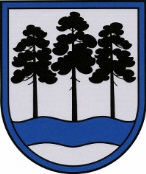 OGRES  NOVADA  PAŠVALDĪBAReģ.Nr.90000024455, Brīvības iela 33, Ogre, Ogres nov., LV-5001tālrunis 65071160, e-pasts: ogredome@ogresnovads.lv, www.ogresnovads.lv PAŠVALDĪBAS DOMES SĒDES  PROTOKOLA  IZRAKSTS33.Par konkursa “Sakrālā mantojuma celtņu saglabāšana Ogres novadā” organizēšanuKultūras pieminekļu saglabāšanas mērķis ir sabiedrības interesēs atbalstīt un veicināt valsts un vietējās nozīmes aizsargājamo kultūras pieminekļu saglabāšanu, nodrošinot atbilstošu kultūrvēsturiskā mantojuma izmantošanu, radot daudzkulturālu vidi un veicinot sabiedrības integrāciju. Konkurss “Sakrālā mantojuma celtņu saglabāšana Ogres novadā” ir organizēts arī iepriekšējos gados un šī konkursa organizēšana ir kļuvusi par tradīciju.Noklausoties Ogres novada pašvaldības (turpmāk – Pašvaldība) centrālās administrācijas Attīstības un plānošanas nodaļas vadītājas Aijas Romanovskas sniegto informāciju par konkursa “Sakrālā mantojuma celtņu saglabāšana Ogres novadā” (turpmāk – konkurss) mērķi, kas ir saglabāt un attīstīt valsts un vietējās nozīmes kultūras pieminekļus – baznīcas, kā arī sakrālo mantojumu, kas atrodas Ogres novada administratīvajā teritorijā, un līdzīga konkursa organizēšanu iepriekšējos gados, kas izvērtusies par labu tradīciju, Pašvaldības iniciatīva ir organizēt konkursu “Sakrālā mantojuma celtņu saglabāšana Ogres novadā” 2023. gadā. Ņemot vērā minēto un pamatojoties uz Pašvaldību likuma 5. panta pirmo daļu, kas nosaka, ka pašvaldība savas administratīvās teritorijas iedzīvotāju interesēs var brīvprātīgi īstenot iniciatīvas ikvienā jautājumā, ja tās nav citu institūciju kompetencē un šādu darbību neierobežo citi likumi, 4. panta pirmās daļas 5. punktu, kas nosaka pašvaldībām autonomo funkciju – sniegt iedzīvotājiem daudzveidīgu kultūras piedāvājumu un iespēju piedalīties kultūras dzīvē, sekmēt pašvaldības teritorijā esošā kultūras mantojuma saglabāšanu un sniegt atbalstu kultūras norisēm un 50. panta pirmās daļas 1. punktu,balsojot: ar 20 balsīm "Par" (Andris Krauja, Artūrs Mangulis, Atvars Lakstīgala, Dace Kļaviņa, Dace Māliņa, Dace Veiliņa, Daiga Brante, Dainis Širovs, Dzirkstīte Žindiga, Egils Helmanis, Ilmārs Zemnieks, Indulis Trapiņš, Jānis Iklāvs, Jānis Kaijaks, Jānis Siliņš, Kaspars Bramanis, Pāvels Kotāns, Raivis Ūzuls, Rūdolfs Kudļa, Santa Ločmele), "Pret" – nav, "Atturas" – nav, Ogres novada pašvaldības dome NOLEMJ:Izsludināt konkursu “Sakrālā mantojuma celtņu saglabāšana Ogres novadā”. Apstiprināt Pašvaldības 2023. gada 30. marta iekšējos noteikums “Konkursa “Sakrālā mantojuma celtņu saglabāšana Ogres novadā” nolikums” (pielikumā uz 4 lapām).Uzdot Pašvaldības Centrālās administrācijas Komunikācijas nodaļai vienas darba dienas laikā no Pašvaldības domes lēmuma “Par konkursa “Sakrālā mantojuma celtņu saglabāšana Ogres novadā” organizēšanu” stāšanās spēkā publicēt informāciju par konkursu “Sakrālā mantojuma celtņu saglabāšana Ogres novadā” Pašvaldības interneta vietnē www.ogresnovads.lv, to papildinot ar publikāciju informatīvajā izdevumā “Savietis” tuvākajā numurā pēc Pašvaldības domes lēmuma pieņemšanas.Kontroli par lēmuma izpildi uzdot Pašvaldības izpilddirektoram.(Sēdes vadītāja,domes priekšsēdētāja E.Helmaņa paraksts)Ogrē, Brīvības ielā 33Nr.32023. gada 30. martā     